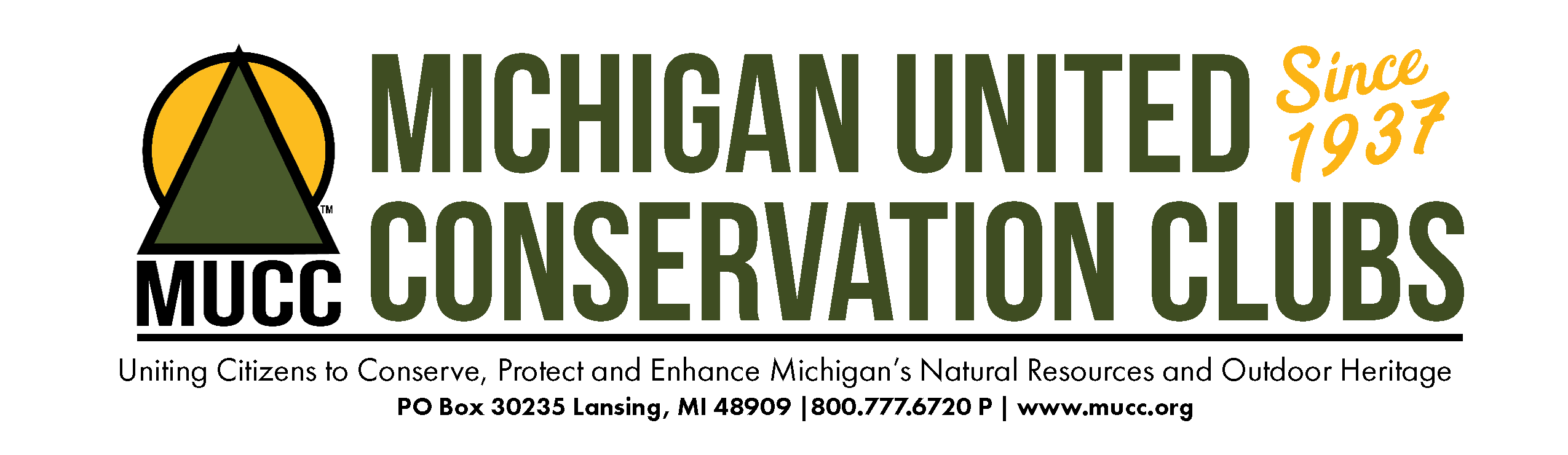 Michigan United Conservation ClubsPosition: Policy Assistant (Full Time, Non Exempt)Organizational Objectives-          Fosters a conservation stewardship ethic in the public-          Protects the rights of the public to hunt, fish, trap and recreate outdoors-          Encourages the public to connect to our resources through active recreation-          Advocates for sustainable conservation practices and resource stewardship through sound scientific managementJob Goals-          Protects the rights of the public to hunt, fish and trap-          Advocates for science-based, sustainable conservation practices and resource stewardship-          Fosters a conservation stewardship ethic in the publicJob ResponsibilitiesAssist in implementing the organization’s policy strategy, including-          Analyzing and understanding conservation policy issues in Michigan-          Representing the organization on workgroups and at the Natural Resources Commission-          Educating and informing members and the public of policy initiatives and conservation actions through written communications, articles and regular blogs on MUCC.org-          Tracking progress on current legislation and MUCC policy resolutions-	Providing testimony to the legislature and Natural Resources Commission-	Management of the Annual Convention resolution process-          Assisting in meeting preparation, note taking and follow up with the MUCC Policy Board and Executive Board as needed-          Assisting in meeting preparation and follow up with the Michigan Conservation Coalition-          Assisting in meeting and special event preparation and follow up with the Michigan Legislative Sportsmen’s Caucus Advisory Council-          Other tasks as neededMinimum Education     	A bachelor’s degree in the suggested fields of Environmental science, fisheries and wildlife, or related natural resources/natural science fields (i.e. geology, ecology, forestry etc.); environmental economics; environmental law/policy; political science; or parks and recreation.Minimum ExperienceFamiliarity with Michigan’s hunting and fishing regulations and legislative process;Written communication skills (technical and persuasive); public speaking;basic Microsoft Office (Word/Excel/PPT); telephone skills; internet research.Website and social media familiarity, willingness to have a Facebook/Instagram profile to assist in posting to MUCC’s accounts. Minimum Physical Expectations of this position:               	Physical activity that always requires keyboarding, sitting, phone work and filing.Physical activity often requires extensive time working on a computer.Physical activity that sometimes requires travel – car, and/or air.Physical activity that sometimes requires lifting under 25 lbs.Physical activity that sometimes requires bending, stooping, reaching, climbing, kneeling and/or twisting when filing.MUCC Offers:A salary range of $37,000-$45,000 depending upon your qualifications and experience.  An excellent package of health (high deductible with HSA), vision and dental insurance.  Participation in a TIAA-Cref 403b retirement plan.  A generous leave and time off policy that includes major holidays, the week between Christmas and New Year’s Day, and most Fridays off from the 1st of July through Labor Day.  